Ознакомиться с размерами спортивных площадок Устройство, размеры и разметка, оборудование мест занятий и соревнований в избранном виде спорта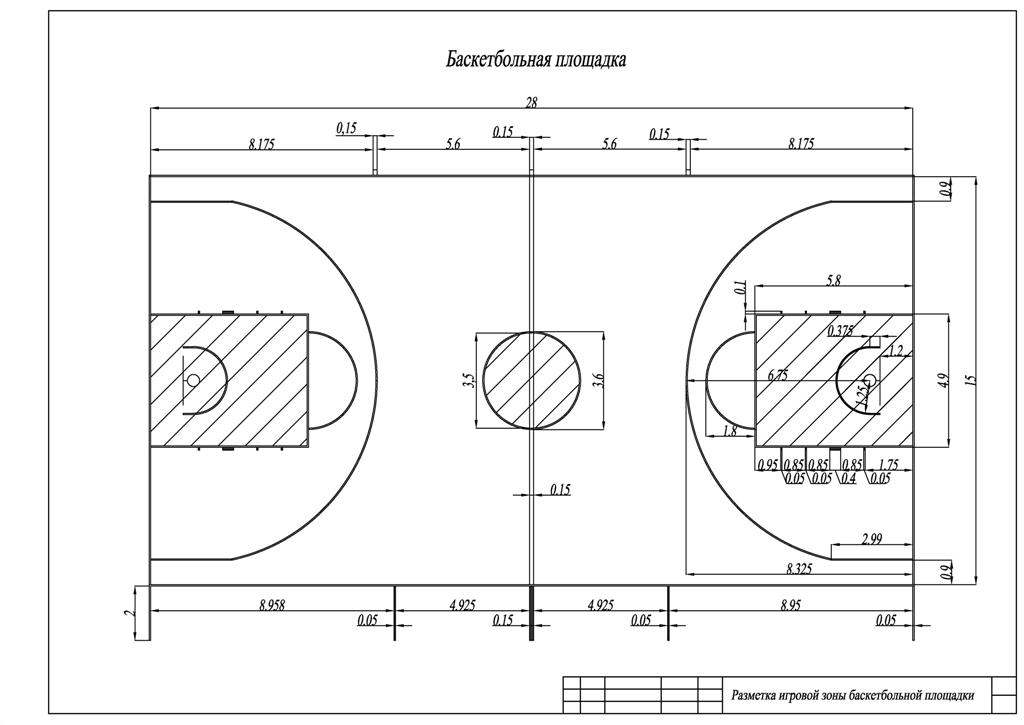 Волейбольная площадка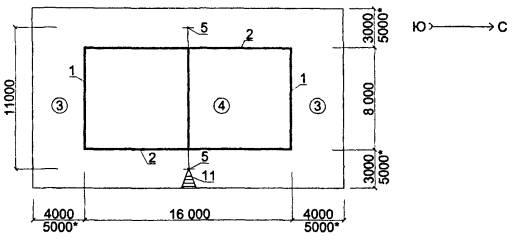 Футбольное поле.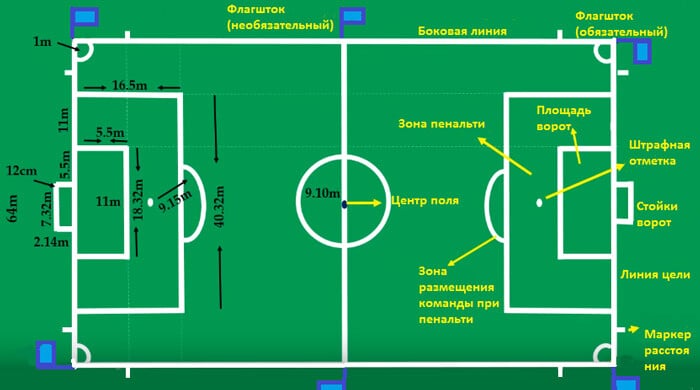 Задание:Выполнить: Расписать и зарисовать:  устройство, размеры и разметку, оборудование мест занятий и соревнований в избранном виде спорта